Instructivo para trabajar en guías y Texto del estudiante 6º básico.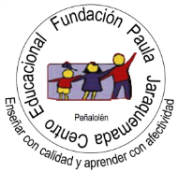 Cada clase contará con guías, páginas a trabajar del texto del estudiante y cuadernillo de trabajo, para una mejor y mayor cobertura de los contenidos a estudiar. En el texto del estudiante encontrarás ejemplos e instrucciones de cómo llevar acabo cada ejercicio. Clases:Clase 1: Identificar múltiplos y factores de un número. Texto del estudiante: páginas desde la 20 hasta la 23 en estas páginas encontrarás la explicación de lo que son múltiplos y factores de un número. Opcional trabajar en el Cuadernillo de trabajo: páginas desde la 10 hasta la 13 en estas páginas solo encontraras ejercicios.https://www.youtube.com/watch?v=mWCN_ETSOaU https://www.youtube.com/watch?v=mox6djgnG50 Clase 2: Identificar números primos y compuestosTexto del estudiante: páginas desde la 24 hasta la 27 en estas páginas descubrirás y conocerás los números primos y compuestos.Opcional trabajar en el Cuadernillo del estudiante: páginas 14 y 15, en estas páginas solo encontrarás ejercicios.https://www.youtube.com/watch?v=cDmbOJClwi0 Clase 3: Descomponer números Sin páginas a trabajar en texto ni cuadernillo del estudiante. Solo guía de trabajo clase 3 que se puede responder en la guía o cuaderno.Clase 4: Mínimo común múltiplo.Texto del estudiante: páginas desde la 28 hasta la 31 en estas páginas descubrirás como encontrar el mínimo común múltiplo de un número.Opcional trabajar en el Cuadernillo del estudiante: páginas 16 y 17, en estas páginas solo encontrarás ejercicios.https://www.youtube.com/watch?v=txLlA_fyL5g Clase 5: Resolver Problemas Texto del estudiante: páginas desde la 16 hasta la 19 en estas páginas encontraras ejercicios combinados y resolución de problemas.Opcional trabajar en el Cuadernillo del estudiante: páginas 6 y 7, en estas páginas solo encontrarás ejercicios.Clase 6: Resolver ProblemasCuadernillo del estudiante: páginas 8 y 9, en estas páginas solo encontrarás ejercicios.Clase 7: Resolver Problemas estimando cantidadesSin páginas a trabajar en texto ni cuadernillo del estudiante. Solo guía de trabajo clase 7 que se puede responder en la guía o cuaderno.AtentamenteAnyerine Castro MezaProfesora de Matemática 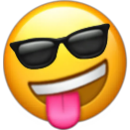 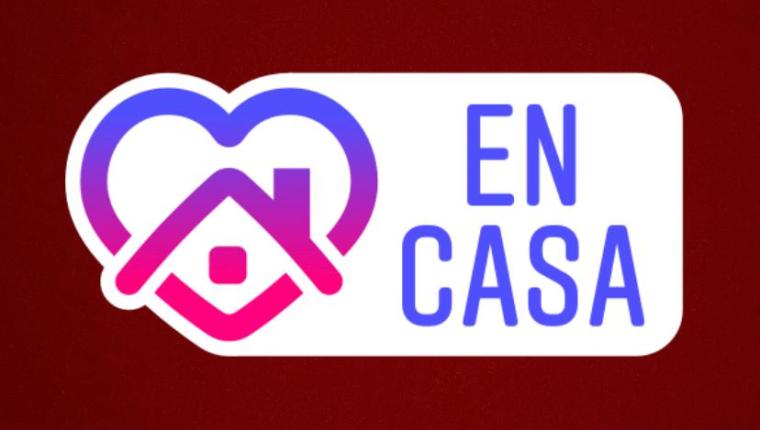 